                     RECYCLED TEENAGERS’ FORUM   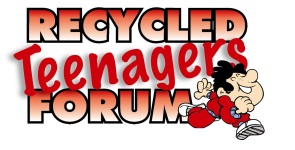         EVENTS DIARY FROM APRIL 2013 TO December 2013We try hard to keep to published details but sometimes dates, venues and prices etc change due to circumstances beyond our control. You should always check the event page listed on the left hand side of our website or contact the Recycled Teenagers Forum on 01702 616619.  See also the Terms and Conditions at the bottom of this page.General Terms and conditionsSeat numbers are allocated 10 days before the trip, although we reserve the right to change these should conditions make this necessaryTickets cannot be refunded within 21 days of excursion.  We will endeavour to sell returned tickets, subject to selling our own tickets firstWe reserve the right to cancel, alter or withdraw an excursion at any time, in which event our liability will be strictly limited to the price paid for the ticket.  In these circumstances, all monies that have been paid will be refunded in full but no further liability will be accepted by us.Saturday 13 AprilHarry Potter Studio Tour, WatfordMembers - £38Guests - £41Sold outSaturday 27 AprilSt Albans on Market DayMembers - £12.50Guests - £15.50Pick ups from 8 am, leaving for home 4.30 pmSaturday 4 MayQuiz Night, WI Hall Rochford£5 entry, must book in advance.Extra if food orderedDoors open 7.15 pm, 7.30pm startFriday 10 MayAGM – WI HallMembers onlyTakes place after aerobics, 12 noonSaturday 11 MayBingo – Millview Court£2 per bookBring your own drinks and nibblesFriday 28 June – new dateCorals Race Night RomfordOption 1 -Members rate-£22.00, Guests - £25.00Option 2 – Members rate - £16.00, Guests rate £19.00 includes coach and entry to Main Stand ONLYOption 1 -Includes coach, basket meal, 2 drink vouchers and re-entry voucher. Pick ups from 5.00 pm, leaving for home 12.00 pmSaturday 15 JunePortsmouth - coach only with the opportunity to visit the Isle of Wight on the ferry. Members (coach only) - £15.50Guests (coach only) - £18.50  Arrange and pay yourself with the Ferry Port to use the ferry to IOW Coach to Portsmouth only. Pick ups from 8 am, leaving for home approx. 5.00 pmFriday 12 JulyTen Pin Bowling at CJ’s Hockley2 games - £7.00 per person.Booking essential. Telephone to reserve your place. 6.30pm – 9.30 pmSaturday 6 July- cancelled, livestock only on this dayEast of England Show, PeterboroughMembers - £31.00Guests - £34.00Pick ups from 7.30am, leaving for home 5.00 pmSaturday 27 JulyBingo – Millview Court£2 per bookBring your own drinks and nibblesMonday 22 JulyMeal – restaurant to be confirmedDetails to followCanx due to lack of interestSaturday 17 AugustFreightliners Farm & Kenwood House - LondonMembers - £13.00Guests - £16.00Pick ups from 8 am, leaving for home 5.00 pmSaturday 14 SeptemberBingo – Millview Court£2 per bookBring your own drinks and nibblesSaturday 21 SeptemberDover Castle & Dungeon ExperienceMembers - £27.50Guest  - £30.50Pick ups from 8.30 am, leaving for home 5.00 pmFriday 11 OctoberTen Pin Bowling at CJ’s Hockley2 games - £7.00 per person.Booking essential. Telephone to reserve your place.6.30 pm – 9.30 pmSaturday 19 OctoberMuseums of London – V&A, Science, Natural History MuseumsMembers  -  £13.00Guest - £16.00Visit the museums or use the day to shop. Pick ups from 8.00 am, leaving for home 5.00 pmSaturday 30 NovemberQuiz Night at the WI Hall, Rochford£5 entry, must book in advance.Extra if food orderedDoors open 7.15 pm, 7.30pm startSaturday 14 DecemberChristmas Party – details to followStill to be planned. Please let us know if you have any suggestions.